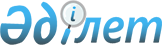 Об утверждении Положения о порядке продления срока уплаты налога и штрафных санкций
					
			Утративший силу
			
			
		
					Постановление Правительства Республики Казахстан от 18 апреля 1997 г. N 591  (Утратило силу - постановлением Правительства РК от 22 декабря 2001 г. N 1672 (вступает в силу с 1 января 2002 г.) ~P011672 )

      В соответствии с Указом Президента Республики Казахстан, имеющим силу Закона, от 24 апреля 1995 г. N 2235 Z952235_ "О налогах и других обязательных платежах в бюджет" (Ведомости Верховного Совета Республики Казахстан, 1995 г., N 6, ст. 43) Правительство Республики Казахстан постановляет: 

      Утвердить прилагаемое Положение о порядке продления срока уплаты налога и штрафных санкций. 

 

     Премьер-Министр  Республики Казахстан

                                        Утверждено                               постановлением Правительства                                   Республики Казахстан                                от 18 апреля 1997 г. N 591 



 

                               Положение 

               о порядке продления срока уплаты налога 

                          и штрафных санкций 



 

                          I. Общие положения 



 

      1. Настоящее Положение определяет порядок продления срока уплаты налога (кроме акциза) и штрафных санкций налоговой службой по согласованию с финансовыми органами. 

      2. Налоги и другие обязательные платежи и штрафные санкции уплачиваются налогоплательщиками в первоочередном порядке, за исключением случаев, предусмотренных статьей 152 Указа Президента Республики Казахстан, имеющего силу Закона, от 24 апреля 1995 г. N 2235 "О налогах и других обязательных платежах в бюджет" и настоящим Положением. 

      3. Продление срока уплаты налога и штрафных санкций предоставляется налогоплательщикам на срок не более одного налогового года, при этом продление срока уплаты не освобождает налогоплательщика от уплаты пени за несвоевременный взнос налога в бюджет, за исключением случая, предусмотренного пунктом 10 настоящего Положения. 



 

              II. Порядок продления срока уплаты налога 

                          и штрафных санкций 



 

      4. По получении обоснованного письменного заявления от налогоплательщика руководитель налоговой службы по согласованию с руководителем соответствующего финансового органа рассматривает возможность и обоснованность продления срока уплаты. При этом плательщики должны представить в налоговые органы следующие документы: 

      программу использования средств, оставляемых у налогоплательщика на время продления срока уплаты; 

      основные показатели деятельности, определяемые Министерством финансов Республики Казахстан, и план работы на период продления срока уплаты; 

      отчет об эффективном использовании средств, временно оставляемых у налогоплательщика, в случае, если в предыдущие 12 месяцев срок уплаты уже продлевался; 

      график погашения платежей, согласованный с налоговым органом. 

      Для продления срока уплаты по общегосударственным налогам и штрафным санкциям налогоплательщику необходимо дополнительно представить следующие документы: 

      подтверждение налогового органа по месту регистрации налогоплательщика о постановке его на учет с указанием регистрационного номера налогоплательщика (РНН); 

      справку о финансовом состоянии; 

      акт сверки о состоянии взаиморасчетов по платежам в бюджет с налоговым органом и его заключение по продлению срока уплаты. 

      5. Окончательное решение о продлении срока уплаты согласовывается с: 

      Министерством финансов Республики Казахстан - по общегосударственным налогам; 

      руководителем соответствующего финансового органа - по местным налогам. 

      Письменное уведомление о принятом решении доводится до налогоплательщика. 

      6. Для физических лиц, занимающихся предпринимательской деятельностью без образования юридического лица (кроме работающих по патенту), действует аналогичный порядок продления срока уплаты налога и штрафных санкций, предусмотренный настоящим Положением. 

      7. Порядок продления сроков уплаты налога и штрафных санкций физическим лицам, кроме граждан, занимающихся предпринимательской деятельностью без образования юридического лица, определяется местными исполнительными органами. 



 

              III. Прекращение действия продления срока 

                  уплаты налогов и штрафных санкций 



 

      8. При нарушении налогоплательщиком графика погашения задолженностей действие продления срока уплаты прекращается и задолженность взыскивается в общеустановленном порядке. 

      9. По истечении срока действия продления налоговые органы взыскивают платежи в общеустановленном порядке. 

      10. Продление срока уплаты налогов за период до 1 июля 1997 года осуществляется без начисления пени за несвоевременный взнос налога в бюджет. 

 
					© 2012. РГП на ПХВ «Институт законодательства и правовой информации Республики Казахстан» Министерства юстиции Республики Казахстан
				